Regulamin 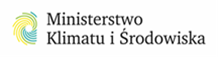 składania wniosków do Ministerstwa Klimatu i Środowiska oraz Narodowego Funduszu Ochrony Środowiska i Gospodarki Wodnej dotyczących nawiązania współpracy w zakresie podnoszenia świadomości ekologicznej mieszkańców Polski w celu tworzenia warunków do wdrażania lub współfinansowania inicjatyw na rzecz klimatu, ochrony środowiska lub gospodarki wodnej, w szczególności przez zapewnienie wsparcia edukacyjno-promocyjno-informacyjnego działaniom służącym temu wdrażaniu Podmiot zainteresowany nawiązaniem współpracy z Ministerstwem Klimatu i Środowiska 
(w dalszej części: MKiŚ) oraz z Narodowym Funduszem Ochrony Środowiska i Gospodarki Wodnej (w dalszej części: NFOŚiGW), składa wniosek do MKiŚ lub NFOŚiGW na formularzu, którego wzór stanowi załącznik nr 1 do niniejszego Regulaminu. Formularz wniosku jest również dostępny na stronie internetowej MKiŚ - https://www.gov.pl/web/klimat i NFOŚiGW - http:// www.nfosigw.gov.pl/.Wniosek może być złożony przez grupę podmiotów, np.: konsorcja, zrzeszenia itp. (w dalszej części: wniosek zbiorowy). Wniosek zbiorowy podpisuje i składa lider grupy prawidłowo umocowany do reprezentowania pozostałych członków grupy.Wypełniony formularz wniosku należy złożyć:w wersji papierowej (wniosek własnoręcznie podpisany) na adres:Ministerstwo Klimatu i Środowiska, ul. Wawelska 52/54, 00-922 Warszawa (Departament Edukacji i Komunikacji); lub Narodowy Fundusz Ochrony Środowiska i Gospodarki Wodnej, ul. Konstruktorska 3A,02-673 Warszawa (Wydział Promocji i Komunikacji Społecznej); z dopiskiem „Wniosek o nawiązanie współpracy”; albow wersji elektronicznej (wniosek podpisany elektronicznym podpisem kwalifikowanym), poprzez przesłanie wniosku na adres e-mail wskazany w pkt 14 albo za pośrednictwem ePUAP, wpisując w temacie wiadomości: „Wniosek o nawiązanie współpracy”. Warunki formalne:Przedsięwzięcie musi mieć charakter ogólnopolski, tj. jego zasięg obejmuje cały kraj, przy czym:co najmniej połowa zaplanowanych działań w ramach przedsięwzięcia musi angażować odbiorców z każdego z województw;warunek nadania przedsięwzięciu ogólnopolskiego zasięgu nie dotyczy realizacji płatnej promocji w Internecie;     Ustawowym lub statutowym celem Wnioskodawcy, a w przypadku wniosku zbiorowego – wszystkich członków grupy podmiotów, jest działalność w przedmiocie ochrony środowiska lub gospodarki wodnej lub w ramach prowadzonej działalności Wnioskodawca, a w przypadku wniosku zbiorowego – wszyscy członkowie grupy podmiotów, podejmuje lub podejmował działania na rzecz ochrony środowiska lub gospodarki wodnej; Realizacja przedsięwzięcia ma zapewnione źródła finansowania. Nawiązanie współpracy z MKiŚ oraz NFOŚiGW na podstawie porozumienia, o którym mowa w pkt 13, nie oznacza wsparcia finansowego ze strony MKiŚ i NFOŚiGW dla zadań realizowanych przez Wnioskodawcę; Wniosek musi zawierać: oświadczenie o woli nawiązania współpracy w zakresie podnoszenia świadomości ekologicznej mieszkańców Polski w celu tworzenia warunków do wdrażania lub współfinansowania inicjatyw na rzecz klimatu, ochrony środowiska lub gospodarki wodnej, w szczególności przez zapewnienie wsparcia edukacyjno-promocyjno-informacyjnego działaniom służącym temu wdrażaniu; szczegółowy opis przedsięwzięcia wraz z proponowanym harmonogramem realizacji przedsięwzięcia i podziałem zadań między stronami; uzasadnienie wskazujące, że wnioskowane przedsięwzięcie wpisuje się w realizację celów ustawowych lub statutowych MKiŚ i NFOŚiGW;Wniosek musi być złożony co najmniej 5 miesięcy przed planowanym startem przedsięwzięcia, z zastrzeżeniem, że w uzasadnionych przypadkach MKiŚ i NFOŚiGW mogą podjąć decyzję o nawiązaniu współpracy w  terminie krótszym niż 5 miesięcy od planowanego startu przedsięwzięcia.1. Wniosek oceniany jest przez MKiŚ i NFOŚiGW pod kątem:wpisywania się proponowanych w ramach wnioskowanego przedsięwzięcia obszarów tematycznych w Politykę Ekologiczną Państwa lub Politykę Energetyczną Polski lub w działania na rzecz zwiększania świadomości klimatycznej/ekologicznej społeczeństwa; aktualności tematyki proponowanych inicjatyw pod kątem priorytetów działań MKiŚ i NFOŚiGW; wartości merytorycznej opisanych we wniosku działań;   sposobu promocji oraz unikalności sposobu dotarcia do jak najszerszej grupy odbiorców; doświadczenia Wnioskodawcy w zakresie działalności proekologicznej; realnych możliwości terminowych na podjęcie współpracy. 2. Każde kryterium wskazane w pkt 5.1 lit. a-f oceniane jest według skali punktowej od 0 do 5 pkt. 1. Karta oceny wniosku według kryteriów opisanych w pkt 4 i 5 stanowi załącznik nr 2 do niniejszego Regulaminu.2. Wniosek podlega ocenie w jednostce (odpowiednio MKiŚ albo NFOŚiGW), do której wpłynął 
w trybie określonym w pkt 3. W przypadku, gdy wniosek wpłynie równolegle do MKiŚ i NFOŚiGW, jednostki te ustalają w trybie roboczym jednostkę oceniającą ten wniosek. 3. Informację o wynikach dokonanej oceny jednostka przekazuje drugiej jednostce (odpowiednio MKiŚ do NFOŚiGW albo NFOŚiGW do MKiŚ) z rekomendacją odnośnie do rozstrzygnięcia wniosku.4. Po zapoznaniu się z informacjami o wynikach oceny i rekomendacją, jednostka przedstawia jednostce dokonującej oceny stanowisko w sprawie – zgodę na rekomendowane rozstrzygnięcie wniosku albo odrzucenie rekomendacji wraz z uzasadnieniem. 5. Działania opisane w pkt 6.2. oraz 6.3 są realizowane w terminach umożliwiających dotrzymanie terminu wskazanego w pkt 7. Termin udzielania odpowiedzi przez MKiŚ i NFOŚiGW wynosi 30 dni roboczych od daty wpływu prawidłowo wypełnionego wniosku. Odpowiedź może zostać udzielona pisemnie lub drogą mailową.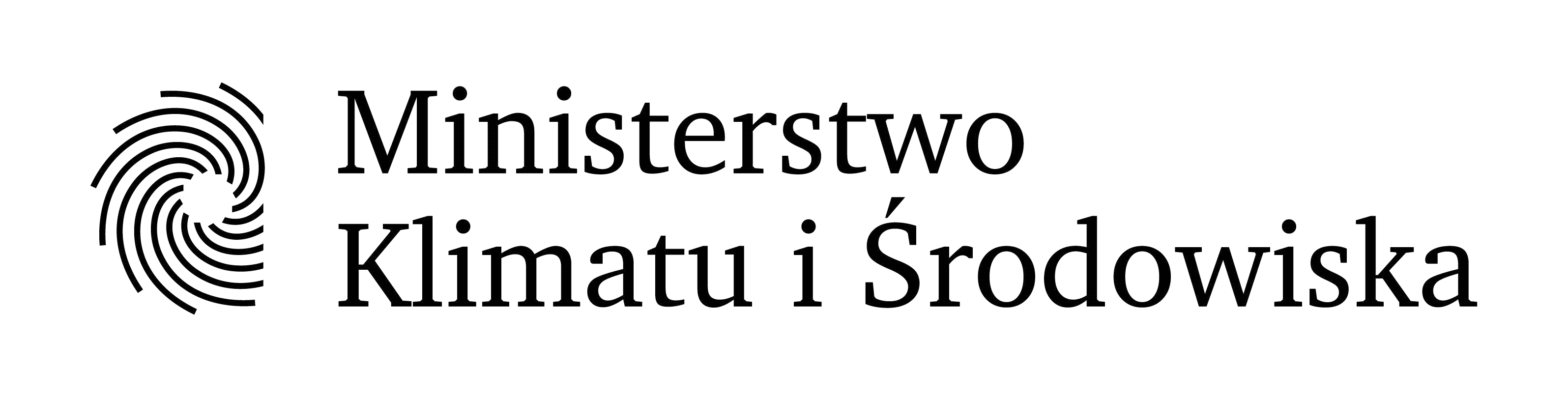 MKiŚ lub NFOŚiGW może odmówić nawiązania współpracy w przypadku:braku zdolności finansowej MKiŚ lub NFOŚiGW do nawiązania i realizacji współpracy;uznania, że wniosek nie spełnia co najmniej jednego z kryteriów, o których mowa w pkt 4;nieuzyskania przez wniosek co najmniej 16 punktów w ocenie według kryteriów, o których mowa w pkt 5. MKiŚ lub NFOŚiGW może zwrócić się do Wnioskodawcy o przekazanie dodatkowych informacji lub udzielenie wyjaśnień.MKiŚ i NFOŚiGW zastrzega sobie prawo wpływu, weryfikacji i akceptacji na każdym etapie realizacji pozytywnie zaopiniowanego przedsięwzięcia.Złożenie wniosku nie jest równoznaczne z promesą nawiązania współpracy przez MKiŚ i NFOŚiGW.Odmowa nawiązania współpracy przez MKiŚ i NFOŚiGW nie wymaga uzasadnienia.Nawiązanie współpracy następuje na podstawie porozumienia, które określać będzie:podstawowe zasady i kierunki współpracy Stron; podział zadań między Stronami; cele i przewidywane formy współpracy; kwestie związane z ewentualnym przekazywaniem praw własności intelektualnej związanej 
z realizacją porozumienia; zasady wykorzystywania logotypów lub znaków towarowych Stron do jego realizacji; zasady przetwarzania danych osobowych; oświadczenie, że Strony ponoszą koszty realizacji porozumienia we własnym zakresie;oświadczenie, że działania podejmowane przez Strony w ramach porozumienia nie stanowią wzajemnego świadczenia usług;oświadczenie, że działalność w ramach porozumienia nie może prowadzić do niezgodnego 
z prawem, w szczególności z przepisami o pomocy publicznej, promowania Wnioskodawcy lub członków grupy podmiotów lub ich produktów lub usług. Wykładnia postanowień Regulaminu należy do MKiŚ i NFOŚiGW.W sprawach bieżących związanych ze składaniem wniosków, Wnioskodawca może kontaktować się z MKiŚ i NFOŚiGW za pośrednictwem następujących adresów e-mail:MKiŚ: departament.edukacji.i.komunikacji@klimat.gov.pl NFOŚiGW: fundusz@nfosigw.gov.pl  Załączniki do Regulaminu:Zał. nr 1 Formularz wniosku Zał. nr 2 Karta oceny wniosku przez MKiŚ lub NFOŚiGW